Nascot Wood Junior School uniform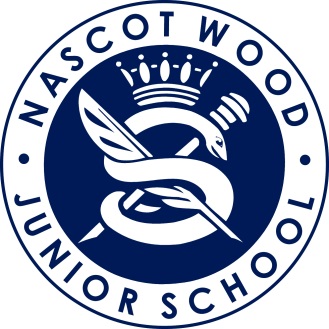 Important notice: Parents are responsible for clearly labelling all items of school uniform and property. We would prefer school uniform to be labelled with sewn-on/iron on labels, as marker pens tend to fade. This will ensure that we can read your child’s name and return uniform when necessary. Printed labels are available from Brigade Schoolwear.Any unmarked items are available for inspection in the lost property box outside Y3 classrooms and will be disposed of after a reasonable time and generally at the end of term.  Please check lost property regularly.Mobile phones are NOT permitted in school under any circumstances unless this has first been approved in writing by the Deputy Headteacher, and phones should be switched off and handed to the class teacher at the start of the school day and collected at the end of the day.  This will be at your own risk as the school cannot be responsible for their safekeeping.Electronic games of any sort are not permitted in school and it is NOT recommended that expensive items are brought into school unless specifically approved by the Class Teacher, as they are brought in at your own risk.Current uniform may be worn until July 2017Current uniform may be worn until July 2017New uniform introduced from September 2016 – compulsory from September 2017WinterDark grey trousers, skirt or pinaforeDark grey trousers, skirt or pinaforeDark grey trousers or skirtWinterPolo shirt, white, sky blue or navy Polo shirt, white, sky blue or navy White school shirt (available from any supermarket - either long or short sleeves)WinterSweatshirt or cardigan, navy blue with logo available from Brigade SchoolwearSweatshirt or cardigan, navy blue with logo available from Brigade SchoolwearRoyal Blue school jumper with logo available from Brigade SchoolwearWinterSocks, white, grey or navySocks, white, grey or navyGrey socks or tightsWinterSchool shoes (black)School shoes (black)Leather school shoes (black) Children may change into their PE trainers at lunchtime (see PE kit below)  WinterCoat or waterproof depending on weather (children are expected to go outside in most weather conditions)Coat or waterproof depending on weather (children are expected to go outside in most weather conditions)Optional royal blue school jacket with logo available from Brigade schoolwear  or Black/navy coat/waterproof (children are expected to go outside in most weather conditions)WinterSchool tie (clip on or self- tie) available from Brigade SchoolwearWinterLong and shoulder length hair must be tied back with a blue bandLong and shoulder length hair must be tied back with a blue bandLong and shoulder length hair must be tied back with a blue bandIn the summer term pupils have the option to wear the uniform belowIn the summer term pupils have the option to wear the uniform belowIn the summer term pupils have the option to wear the uniform belowIn the summer term pupils have the option to wear the uniform belowSummerDark grey shorts, light or dark blue summer dressDark grey shorts, light or dark blue summer dressDark grey shorts, light blue summer dress (available from any supermarket)SummerPolo shirt, white, sky blue or navyPolo shirt, white, sky blue or navyWhite school shirt (available from any supermarket - either long or short sleeves)SummerSocks, white, grey or navySocks, white, grey or navyBoys: grey socks       Girls: white ankle socksSummerSchool shoes (black)School shoes (black)Leather school shoes (black). SummerSweatshirt or cardigan, navy blue with logo available from Brigade SchoolwearSweatshirt or cardigan, navy blue with logo available from Brigade SchoolwearRoyal Blue school jumper with logo available from Brigade SchoolwearSummerSchool tie available from Brigade SchoolwearSummerLong and shoulder length hair must be tied back with a blue bandLong and shoulder length hair must be tied back with a blue bandLong and shoulder length hair must be tied back with a blue bandPE KitPE bag with;Shorts (navy)Tee-shirt (House colour, Blue:Phoenix, Yellow:Griffin, Green:Unicorn, Red:Dragon) from Brigade SchoolwearPlain Black, White or Blue Plimsoles or trainersShorts (navy)Tee-shirt (House colour, Blue:Phoenix, Yellow:Griffin, Green:Unicorn, Red:Dragon) from Brigade SchoolwearPlain Black, White or Blue Plimsoles or trainersShorts (navy)Tee-shirt (House colour, Blue:Phoenix, Yellow:Griffin, Green:Unicorn, Red:Dragon) from Brigade SchoolwearPlain Black, White or Blue Plimsoles or trainersPlease note that uniform will be checked on arrival, and parents will be contacted should their child not be wearing the uniform as specified in this documentPlease note that uniform will be checked on arrival, and parents will be contacted should their child not be wearing the uniform as specified in this documentSmall stud earrings may be worn Nail varnish is not permitted Hair must be its natural colourSmall stud earrings may be worn Nail varnish is not permitted Hair must be its natural colour